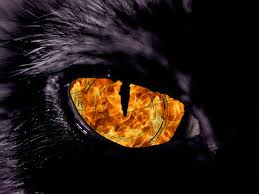 2018 BOYS & GIRLS BOWLING SCHEDULE*Date subject to change.GIRLS HEAD COACH: CATHY ALPER: cathy_alper@scps.k12.fl.usBOYS HEAD COACH: WALTER SESSIONS: usbcbowl300@gmail.com ATHLETIC DIRECTOR: DR. ANGELA MILLERPRINCIPAL: DR. BRANDON HANSHAWDAYDATEOPPONENTLOCATIONMONDAYAUGUST 20LAKE BRANTLEYOVIEDOMONDAYAUGUST 27WINTER SPRINGSOVIEDOWEDNESDAYAUGUST 29OVIEDOALTAMONTETUESDAYSEPTEMBER 4SEMINOLEAIRPORTWEDNESDAYSEPTEMBER 5LAKE MARYOVIEDOMONDAYSEPTEMBER 10LAKE HOWELLAIRPORTWEDNESDAYSEPTEMBER 12LYMANALTAMONTEMONDAYSEPTEMBER17HAGERTYOVIEDO*WEDNESDAYSEPTEMBER 19LAKE BRANTLEYAIRPORTWEDNESDAYSEPTEMBER 26WINTER SPRINGSAIRPORTMONDAYOCTOBER 1OVIEDOOVIEDOWEDNESDAYOCTOBER 3SEMINOLEALTAMONTEMONDAYOCTOBER 8LAKE MARYAIRPORTWEDNESSDAYOCTOBER 10LAKE HOWELLOVIEDOMONDAYOCTOBER 15LYMANAIRPORTWEDNESDAYOCTOBER 17HAGERTYALTAMONTE